.Alt. Music: Puttin’ On The Ritz by Scooter LeeIntro: 24 countsSec. 1: (TOE TOUCHES -OUT, IN, OUT, TRIPLE STEPS IN PLACE) X 2Sec. 2: FWD MAMBO, BACK, LOCK, BACK, COASTER, RUN X 3Sec. 3: FWD, PIVOT ½ L, SIDE ¼ L, SAILOR, (TOE, HEEL, CROSS) X 2Sec. 4: SYNCOPATED CHARLESTON – R / LFor count 1-4, progressively make a ¼ R (6:00)For count 5-8, progressively make a ¼ R (9:00)***Option: – 2 Wall Line DanceSection 4:(count 1-4 make a 1/8 R, count 5-8 make a 1/8 R) 6:00Contact: Email: linedance_queen@hotmail.com, Website: www.dancepooh.ca, www.winnieyu.caPuttin' On The Ritz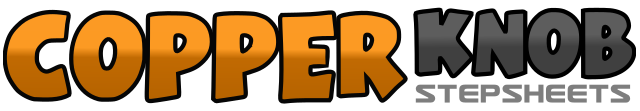 .......Count:32Wall:4Level:High Beginner.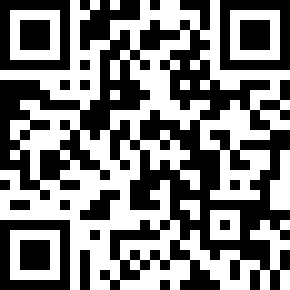 Choreographer:Winnie Yu (CAN) - April 2011Winnie Yu (CAN) - April 2011Winnie Yu (CAN) - April 2011Winnie Yu (CAN) - April 2011Winnie Yu (CAN) - April 2011.Music:Puttin' On The Ritz - FalcoPuttin' On The Ritz - FalcoPuttin' On The Ritz - FalcoPuttin' On The Ritz - FalcoPuttin' On The Ritz - Falco........1&2Touch right to the right, touch right next to left, touch right to the right3&4Step right next to left, step left in place, step right in place5&6Touch left to the left, touch left next to right, touch left to the left7&8Step left next to right, step right in place, step left in place1&2Rock right forward, recover onto left, step right back3&4Step left back, lock right in front of left, step left back5&6Step right back, step left next to right, step right forward7&8Run forward – L, R, L1&2Step right forward, ½ pivot turn left, make a ¼ left and step right to right side (3:00)3&4Cross left behind right, step right to right side, step left to left5&6Touch right next to left with right knee in, touch right heel next to left with right toes to right, cross right over left7&8Touch left next to right with left knee in, touch left heel next to right with left toes to left, cross left over right1-2-3-4Touch right forward, touch right backward, touch right forward, step right back5-6-7-8Touch left backward, touch left forward, touch left backward, step left forward